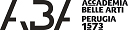 Tecniche dell’Incisione (Design3°anno)(Scenografia) - (CFA 6)A.A. 2020/2021Prof. Stefano MosenaScansione orariaDataOrario lezioneOrario lezioneoreDatamattinapomeriggiooreI SEMESTREI SEMESTREI SEMESTREI SEMESTRE26/10/202009.00-14.00502/11/202009.00-14.00509/11/202009.00-14.00516/11/202009.00-14.00523/11/202009.00-14.00530/11/202009.00-14.00507/12/202009.00-14.00514/12/202009.00-14.00521/12/202009.00-14.00511/01/202109.00-14.00518/01/202109.00-14.00525/01/202109.00-14.005Totale oreTotale oreTotale ore60